1. Popis materiáluMateriál je vytvořen jako rozšiřující, doplňující, aktivizační a komunikační cvičení k tématu volný čas, koníčky. 2. Popis cvičeníŽáci pracují ve dvojicích nebo menších skupinách (takový počet účastníků, jaký je počet osob na obrázku). Úkolem žáků je popsat děj na obrázku, jeho protagonisty, mohou si vymyslet jejich jména, koníčky, záliby. Nakonec žáci popíší děj celé třídě. Pokud je to prostorově možné, žáci se neostýchají a učitel má v hodině dostatek času, lze děj z obrázku zdramatizovat a mohou tak vzniknout krátké divadelní scénky.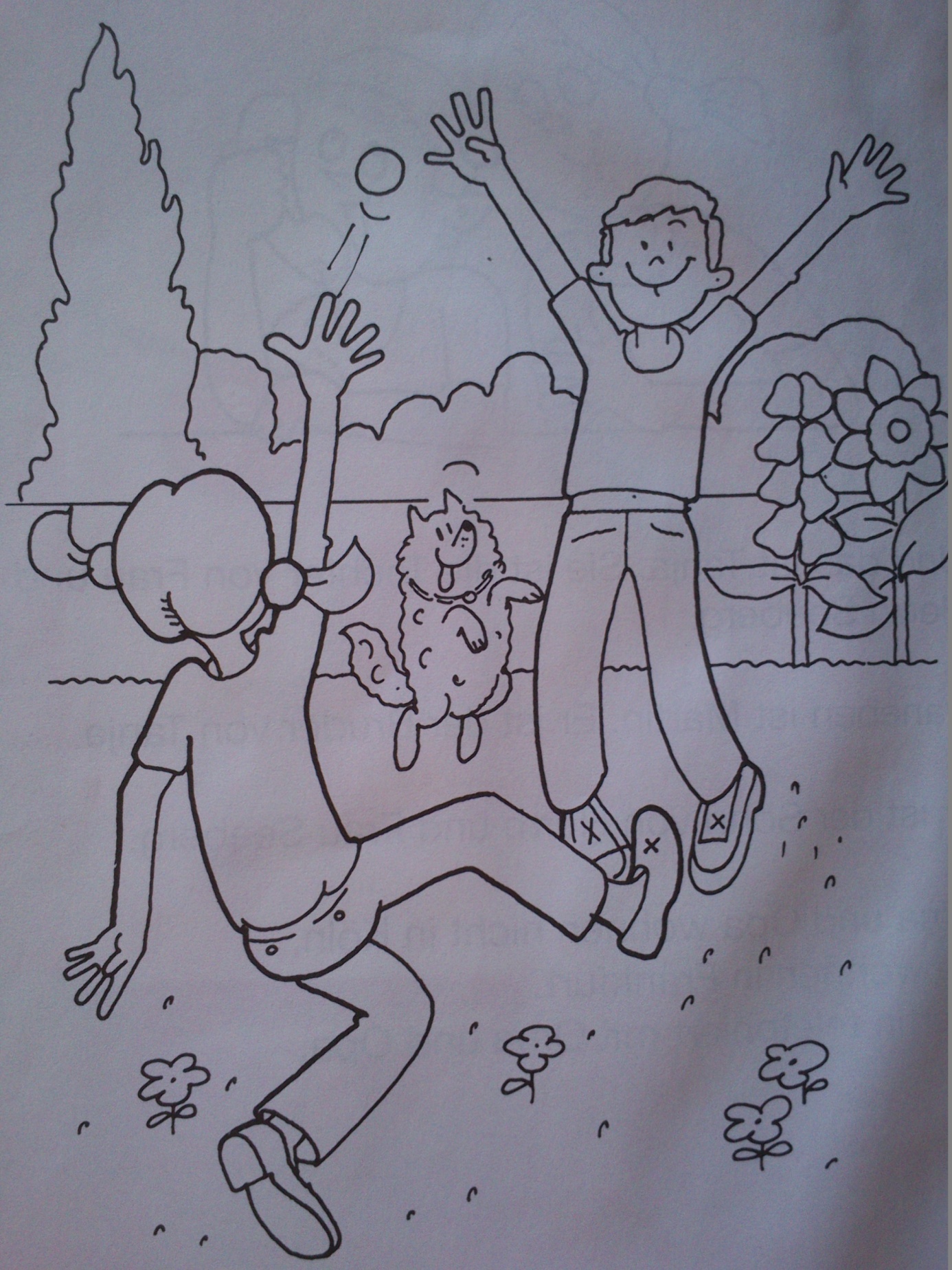 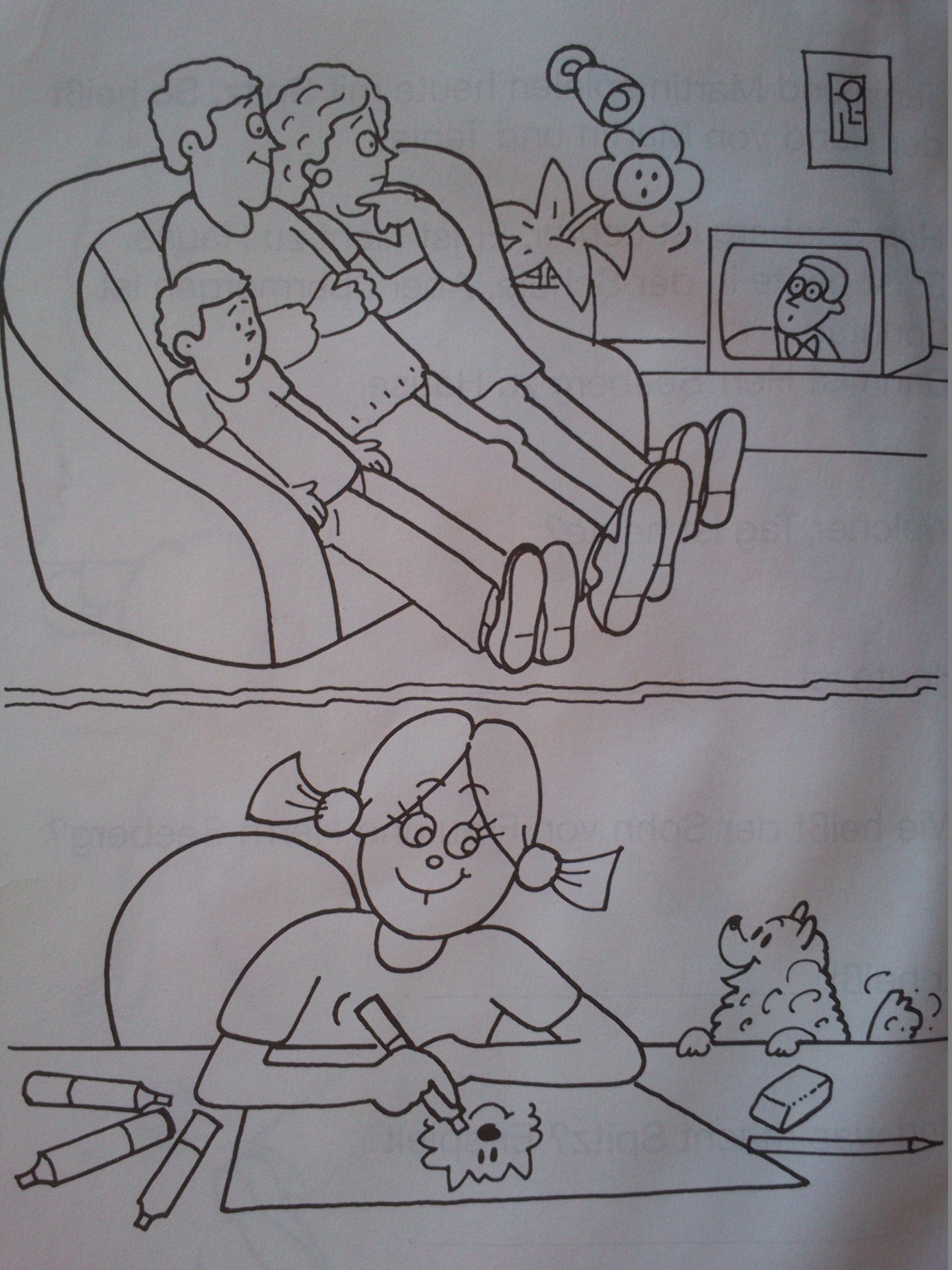 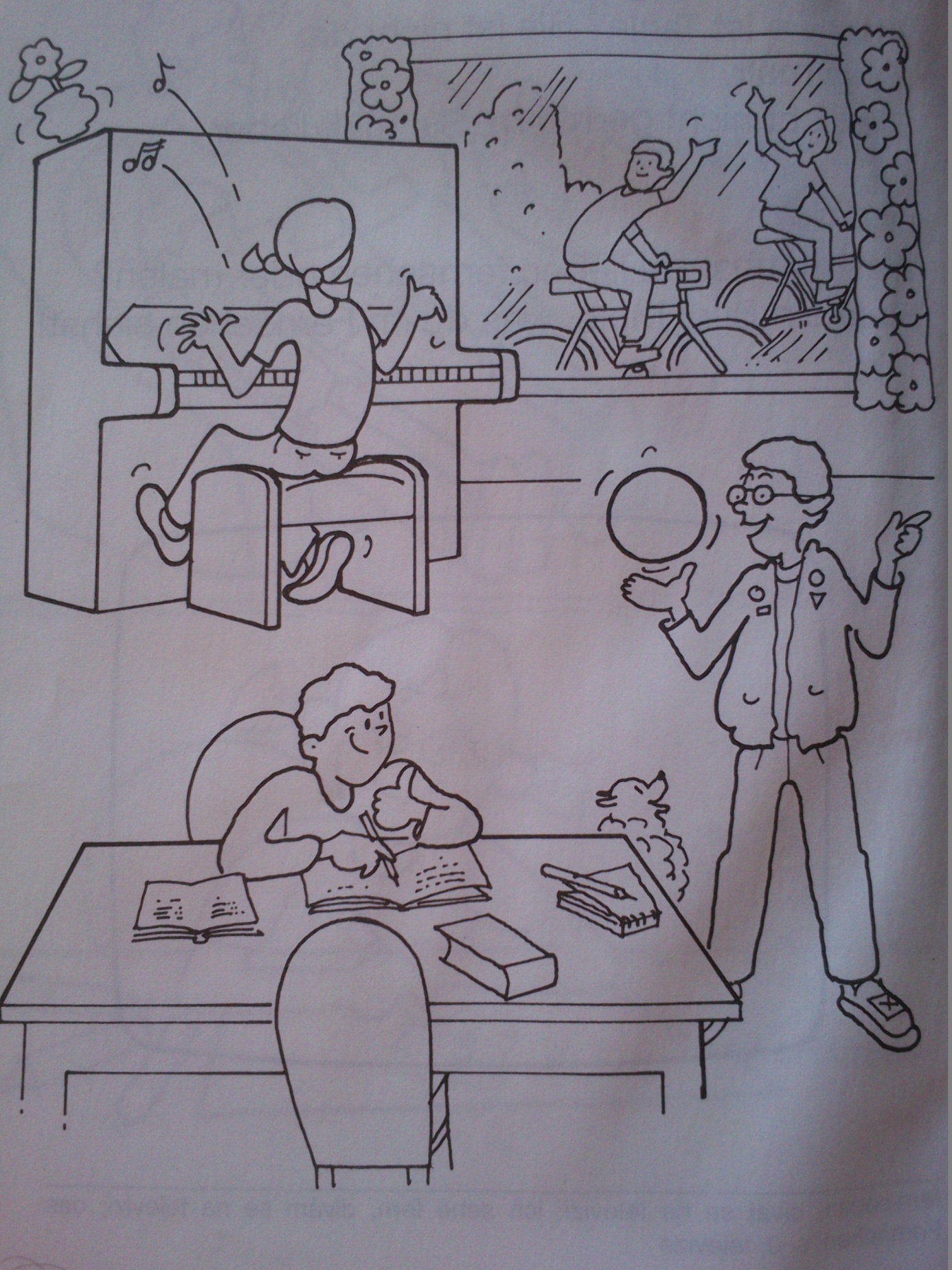 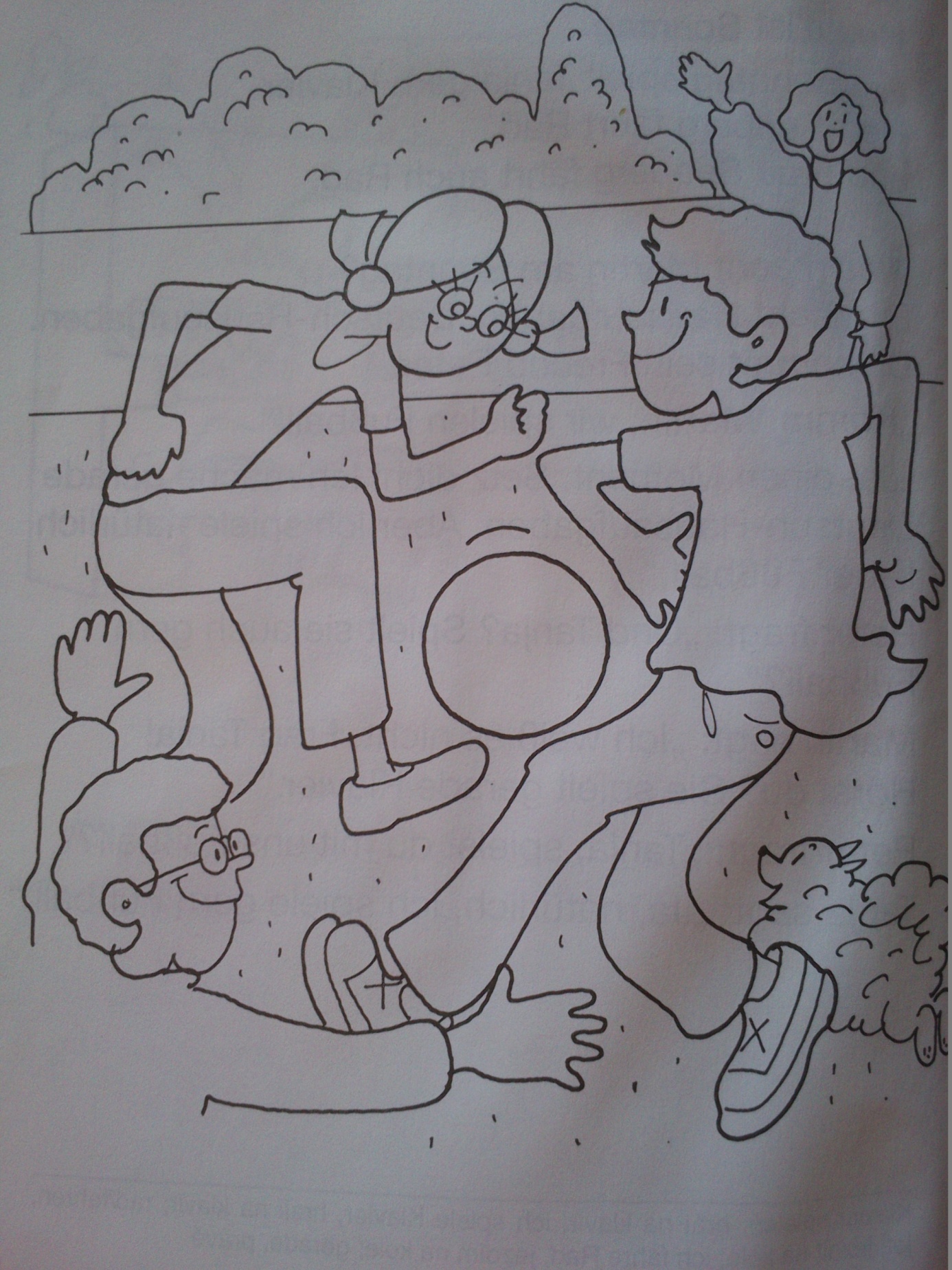 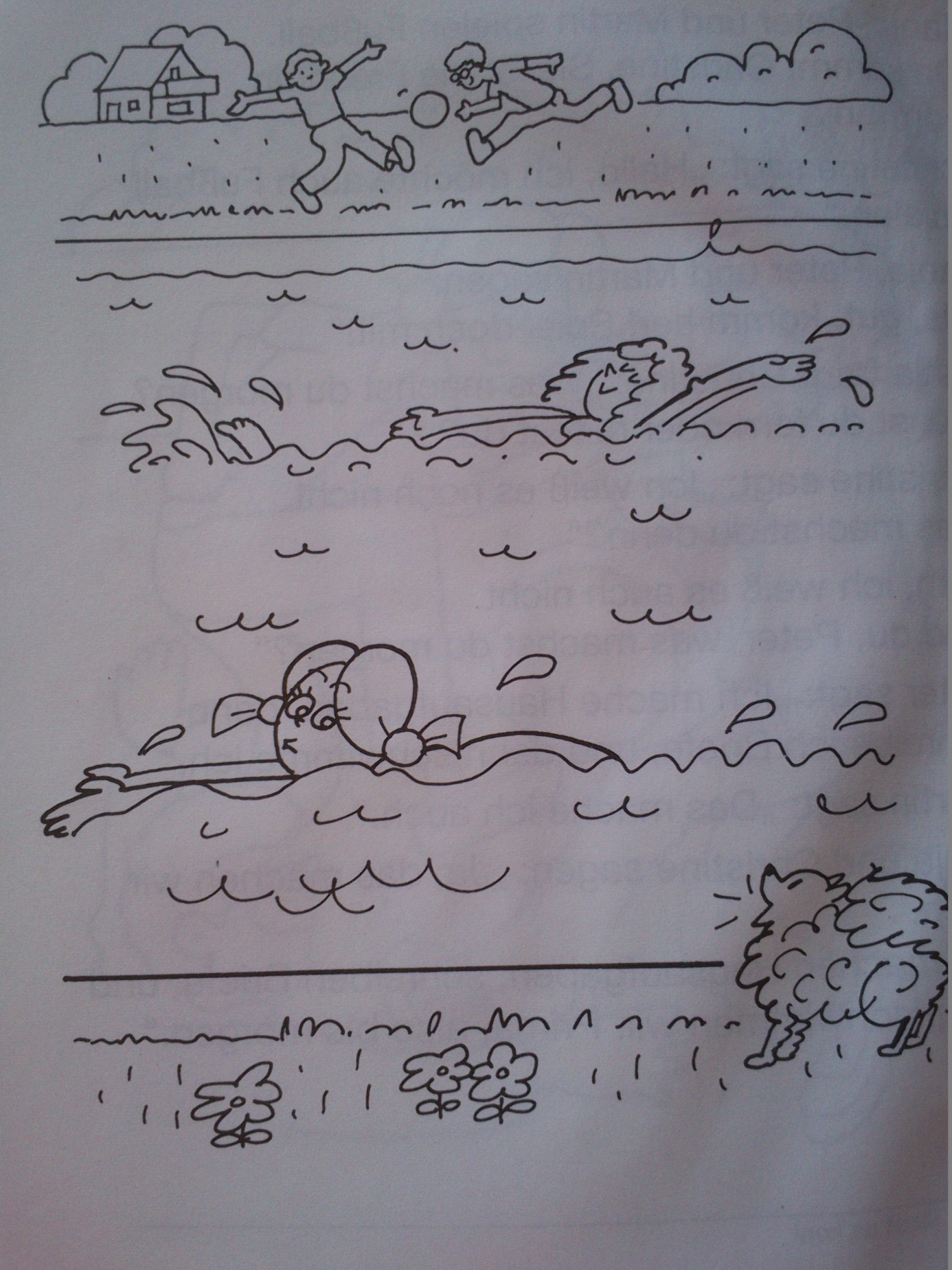 Název materiáluVymysli příběh k obrázkůmAnotace materiáluMateriál je vytvořen jako doplňující cvičení k tématu volný čas, koníčky.Doporučená jazyková úroveňA2Cíl materiáluŽák popíše děj na obrázku.Žák hovoří foneticky správně.Žák zná slovní zásobu.PoznámkaŽáci mohou pracovat se slovníkem.Zdroj obrázků:„Eine Woche mit Tanja“ – Četba pro žáky základních škol, nakladatelství Scholaris, 1994